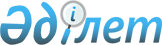 О внесении изменений в решение Тарбагатайского районного маслихата от 23 декабря 2020 года № 66-2 "О бюджете Тарбагатайского района на 2021-2023 годы"Решение Тарбагатайского районного маслихата Восточно-Казахстанской области от 11 мая 2021 года № 5-2. Зарегистрировано Департаментом юстиции Восточно-Казахстанской области 18 мая 2021 года № 8800
      Примечание ИЗПИ.

      В тексте документа сохранена пунктуация и орфография оригинала.
      В соответствии со статьями 106, 109 Бюджетного кодекса Республики Казахстан от 4 декабря 2008 года, подпунктом 1) пункта 1 статьи 6 Закона Республики Казахстан от 23 января 2001 года "О местном государственном управлении и самоуправлении в Республике Казахстан" и решением Восточно-Казахстанского областного маслихата от 23 апреля 2021 года № 4/24-VII "О внесении изменений в решение Восточно-Казахстанского областного маслихата от 14 декабря 2020 года № 44/495-VI "Об областном бюджете на 2021-2023 годы" (зарегистрировано в Реестре государственной регистрации нормативных правовых актов за номером 8690) Тарбагатайский районный маслихат РЕШИЛ:
      1. Внести в решение Тарбагатайского районного маслихата "О бюджете Тарбагатайского района на 2021-2023 годы" от 23 декабря 2020 года № 66-2 (зарегистрировано в Реестре государственной регистрации нормативных правовых актов за номером 8141, опубликовано в Эталонном контрольном банке нормативных правовых актов Республики Казахстан в электронном виде 08 января 2021 года) следующие изменения:
      пункт 1 изложить в следующей редакции:
      "1. Утвердить бюджет района на 2021-2023 годы согласно приложениям 1, 2, 3 соответственно, в том числе на 2021 год в следующих объемах:
      1) доходы – 12 671 464,1 тысяч тенге, в том числе:
      налоговые поступления – 1 289 609,0 тысяч тенге;
      неналоговые поступления – 12 780,0 тысяч тенге;
      поступления от продажи основного капитала – 3 972,0 тысяч тенге;
      поступления трансфертов – 11 365 103,1 тысяч тенге;
      2) затраты – 12 737 869,2 тысяч тенге;
      3) чистое бюджетное кредитование – 141 716,0 тысяч тенге, в том числе:
      бюджетные кредиты – 188 147,0 тысяч тенге;
      погашение бюджетных кредитов – 46 431,0 тысяч тенге;
      4) сальдо по операциям с финансовыми активами – 0,0 тысяч тенге;
      приобретение финансовых активов – 0,0 тысяч тенге;
      поступления от продажи финансовых активов государства – 0,0 тысяч тенге;
      5) дефицит (профицит) бюджета – -208 121,1 тысяч тенге;
      6) финансирование дефицита (использование профицита) бюджета – 208 121,1 тысяч тенге;
      поступление займов – 188 147,0 тысяч тенге;
      погашение займов – 46 431,0 тысяч тенге;
      используемые остатки бюджетных средств – 66 405,1 тысяч тенге.";
      приложения 1, 4, 5 и 6-1 к указанному решению изложить в новой редакции согласно приложениям 1, 2, 3 и 4 к настоящему решению.
      2. Настоящее решение вводится в действие с 1 января 2021 года. Бюджет Тарбагатайского района на 2021 год Перечень бюджетных программ развития, выделенных из бюджета на развитие и направленных на реализацию бюджетных инвестиционных проектов (программ) Тарбагатайского района на 2021 год Целевые трансферты из областного бюджета Использование свободных остатков бюджетных средств
					© 2012. РГП на ПХВ «Институт законодательства и правовой информации Республики Казахстан» Министерства юстиции Республики Казахстан
				
      Председатель сессии 

А. Богырбаев

      Секретарь районного  маслихата 

А. Богырбаев
Приложение 1 к решению 
Тарбагатайского 
районного маслихата 
от 11 мая 2021 года № 5-2Приложение 1 к решению 
Тарбагатайского 
районного маслихата 
от 23 декабря 2020 года № 66-2
Категория
Класс
Подкласс
Подкласс
Наименование доходов
Сумма 
(тысяч тенге)
1) ДОХОДЫ:
12 671 464,1
1
Налоговые поступления
1 289 609,0
01
Подоходный налог
699 898,0 
1
1
Корпоративный подоходный налог
141 192,0 
2
2
Индивидуальный подоходный налог
558 706,0 
03
Социальный налог
531 470,0 
1
1
Социальный налог
531 470,0 
04
Hалоги на собственность
39 584,0
1
1
Hалоги на имущество
39 584,0
05
Внутренние налоги на товары, работы и услуги
14 026,0 
2
2
Акцизы
3 882,0 
3
3
Поступления за использование природных и других ресурсов
4 725,0 
4
4
Сборы за ведение предпринимательской и профессиональной деятельности
5 419,0 
08
Обязательные платежи, взимаемые за совершение юридически значимых действий и (или) выдачу документов уполномоченными на то государственными органами или должностными лицами
4 631,0 
1
1
Государственная пошлина
4 631,0 
2
Неналоговые поступления
12 780,0
01
Доходы от государственной собственности
7 780,0 
5
5
Доходы от аренды имущества, находящегося в государственной собственности
7 700,0 
7
7
Вознаграждения по кредитам, выданным из государственного бюджета
80,0 
06
Прочие неналоговые поступления
5 000,0 
1
1
Прочие неналоговые поступления
5 000,0 
3
Поступления от продажи основного капитала
3 972,0
03
Продажа земли и нематериальных активов
3 972,0 
1
1
Продажа земли
3 972,0 
4
Поступления трансфертов
11 365 103,1
01
Трансферты из нижестоящих органов государственного управления
546,3 
3
3
Трансферты из бюджетов городов районного значения, сел, поселков, сельских округов
546,3 
02
Трансферты из вышестоящих органов государственного управления
11 364 556,8
2
2
Трансферты из областного бюджета
11 364 556,8 
Функциональная группа
Функциональная группа
Функциональная группа
Функциональная группа
Функциональная группа
Сумма 
(тысяч тенге)
Функциональная подгруппа
Функциональная подгруппа
Функциональная подгруппа
Функциональная подгруппа
Сумма 
(тысяч тенге)
Администратор бюджетных программ
Администратор бюджетных программ
Администратор бюджетных программ
Сумма 
(тысяч тенге)
Программа
Программа
Сумма 
(тысяч тенге)
Наименование расходов
Сумма 
(тысяч тенге)
2) ЗАТРАТЫ:
12 737 869,2
01
Государственные услуги общего характера
456 425,1
1
Представительные, исполнительные и другие органы, выполняющие общие функции государственного управления
208 740,4
112
Аппарат маслихата района (города областного значения)
29 880,0 
001
Услуги по обеспечению деятельности маслихата района (города областного значения)
29 880,0 
122
Аппарат акима района (города областного значения)
178 860,4 
001
Услуги по обеспечению деятельности акима района (города областного значения)
168 359,4 
003
Капитальные расходы государственного органа
2 501,0 
113
Целевые текущие трансферты нижестоящим бюджетам
8 000,0 
2
Финансовая деятельность
3 297,9 
459
Отдел экономики и финансов района (города областного значения)
3 297,9 
003
Проведение оценки имущества в целях налогообложения
3 297,9 
9
Прочие государственные услуги общего характера
244 386,8 
454
Отдел предпринимательства и сельского хозяйства района (города областного значения)
30 402,0 
001
Услуги по реализации государственной политики на местном уровне в области развития предпринимательства и сельского хозяйства
30 402,0 
458
Отдел жилищно-коммунального хозяйства, пассажирского транспорта и автомобильных дорог района (города областного значения)
162 294,8 
001
Услуги по реализации государственной политики на местном уровне в области жилищно-коммунального хозяйства, пассажирского транспорта и автомобильных дорог
37 716,8 
113
Целевые текущие трансферты нижестоящим бюджетам
124 578,0 
459
Отдел экономики и финансов района (города областного значения)
51 690,0 
001
Услуги по реализации государственной политики в области формирования и развития экономической политики, государственного планирования, исполнения бюджета и управления коммунальной собственностью района (города областного значения)
49 620,0 
015
Капитальные расходы государственного органа
1 470,0 
113
Целевые текущие трансферты нижестоящим бюджетам
600,0 
02
Оборона
99 503,0 
1
Военные нужды
13 154,0 
122
Аппарат акима района (города областного значения)
13 154,0 
005
Мероприятия в рамках исполнения всеобщей воинской обязанности
13 154,0 
2
Организация работы по чрезвычайным ситуациям
86 349,0 
122
Аппарат акима района (города областного значения)
86 349,0 
006
Предупреждение и ликвидация чрезвычайных ситуаций масштаба района (города областного значения)
52 190,0 
007
Мероприятия по профилактике и тушению степных пожаров районного (городского) масштаба, а также пожаров в населенных пунктах, в которых не созданы органы государственной противопожарной службы
34 159,0 
06
Социальная помощь и социальное обеспечение
1 667 405,2 
1
Социальное обеспечение
968 411,7 
451
Отдел занятости и социальных программ района (города областного значения)
968 411,7 
005
Государственная адресная социальная помощь
968 411,7 
2
Социальная помощь
651 627,5 
451
Отдел занятости и социальных программ района (города областного значения)
651 627,5 
002
Программа занятости
189 473,0 
004
Оказание социальной помощи на приобретение топлива специалистам здравоохранения, образования, социального обеспечения, культуры, спорта и ветеринарии в сельской местности в соответствии с законодательством Республики Казахстан
70 615,0 
006
Оказание жилищной помощи
2 088,0 
007
Социальная помощь отдельным категориям нуждающихся граждан по решениям местных представительных органов
65 449,5 
010
Материальное обеспечение детей-инвалидов, воспитывающихся и обучающихся на дому
7 876,0 
014
Оказание социальной помощи нуждающимся гражданам на дому
176 018,0 
015
Территориальные центры социального обслуживания пенсионеров и инвалидов
53 818,0 
017
Обеспечение нуждающихся инвалидов обязательными гигиеническими средствами и предоставление услуг специалистами жестового языка, индивидуальными помощниками в соответствии с индивидуальной программой реабилитации инвалида
25 631,0 
023
Обеспечение деятельности центров занятости населения
60 659,0 
9
Прочие услуги в области социальной помощи и социального обеспечения
47 366,0 
451
Отдел занятости и социальных программ района (города областного значения)
47 366,0 
001
Услуги по реализации государственной политики на местном уровне в области обеспечения занятости и реализации социальных программ для населения
36 866,0 
011
Оплата услуг по зачислению, выплате и доставке пособий и других социальных выплат
5 000,0 
021
Капитальные расходы государственного органа
1 500,0 
067
Капитальные расходы подведомственных государственных учреждений и организаций
1 500,0 
094
Предоставление жилищных сертификатов как социальная помощь
2 500,0 
07
Жилищно-коммунальное хозяйство
1 420 692,2
1
Жилищное хозяйство
142 818,2 
458
Отдел жилищно-коммунального хозяйства, пассажирского транспорта и автомобильных дорог района (города областного значения)
142 500,2 
003
Организация сохранения государственного жилищного фонда
2 000,0 
004
Обеспечение жильем отдельных категорий граждан
140 500,2 
466
Отдел архитектуры, градостроительства и строительства района (города областного значения)
318,0 
003
Проектирование и (или) строительство, реконструкция жилья коммунального жилищного фонда
318,0 
2
Коммунальное хозяйство
1 277 874,0
458
Отдел жилищно-коммунального хозяйства, пассажирского транспорта и автомобильных дорог района (города областного значения)
146 337,0 
012
Функционирование системы водоснабжения и водоотведения
146 337,0 
466
Отдел архитектуры, градостроительства и строительства района (города областного значения)
1 131 537,0 
058
Развитие системы водоснабжения и водоотведения в сельских населенных пунктах
1 131 537,0 
08
Культура, спорт, туризм и информационное пространство
501 455,0
1
Деятельность в области культуры
285 830,1
455
Отдел культуры и развития языков района (города областного значения)
284 614,1 
003
Поддержка культурно-досуговой работы
284 614,1 
466
Отдел архитектуры, градостроительства и строительства района (города областного значения)
1 216,0 
011
Развитие объектов культуры
1 216,0 
2
Спорт
34 713,9 
465
Отдел физической культуры и спорта района (города областного значения)
33 235,0 
001
Услуги по реализации государственной политики на местном уровне в сфере физической культуры и спорта
18 135,0 
005
Развитие массового спорта и национальных видов спорта
1 600,0 
006
Проведение спортивных соревнований на районном (города областного значения) уровне
2 500,0 
007
Подготовка и участие членов сборных команд района (города областного значения) по различным видам спорта на областных спортивных соревнованиях
11 000,0 
466
Отдел архитектуры, градостроительства и строительства района (города областного значения)
1 478,9 
008
Развитие объектов спорта
1 478,9 
3
Информационное пространство
108 751,0 
455
Отдел культуры и развития языков района (города областного значения)
93 751,0 
006
Функционирование районных (городских) библиотек
93 355,0 
007
Развитие государственного языка и других языков народа Казахстана
396,0 
456
Отдел внутренней политики района (города областного значения)
15 000,0 
002
Услуги по проведению государственной информационной политики
15 000,0 
9
Прочие услуги по организации культуры, спорта, туризма и информационного пространства
72 160,0 
455
Отдел культуры и развития языков района (города областного значения)
17 839,0 
001
Услуги по реализации государственной политики на местном уровне в области развития языков и культуры
17 839,0 
456
Отдел внутренней политики района (города областного значения)
54 321,0 
001
Услуги по реализации государственной политики на местном уровне в области информации, укрепления государственности и формирования социального оптимизма граждан
21 493,0 
003
Реализация мероприятий в сфере молодежной политики
32 828,0 
10
Сельское, водное, лесное, рыбное хозяйство, особо охраняемые природные территории, охрана окружающей среды и животного мира, земельные отношения
62 254,0 
1
Сельское хозяйство
1 675,0 
466
Отдел архитектуры, градостроительства и строительства района (города областного значения)
1 675,0 
010
Развитие объектов сельского хозяйствах
1 675,0 
6
Земельные отношения
27 390,0 
463
Отдел земельных отношений района (города областного значения)
27 390,0 
001
Услуги по реализации государственной политики в области регулирования земельных отношений на территории района (города областного значения)
27 390,0 
9
Прочие услуги в области сельского, водного, лесного, рыбного хозяйства, охраны окружающей среды и земельных отношений
33 189,0 
459
Отдел экономики и финансов района (города областного значения)
33 189,0 
099
Реализация мер по оказанию социальной поддержки специалистов
33 189,0 
11
Промышленность, архитектурная, градостроительная и строительная деятельность
43 111,0 
2
Архитектурная, градостроительная и строительная деятельность
43 111,0 
466
Отдел архитектуры, градостроительства и строительства района (города областного значения)
43 111,0 
001
Услуги по реализации государственной политики в области строительства, улучшения архитектурного облика городов, районов и населенных пунктов области и обеспечению рационального и эффективного градостроительного освоения территории района (города областного значения)
23 581,0 
013
Разработка схем градостроительного развития территории района, генеральных планов городов районного (областного) значения, поселков и иных сельских населенных пунктов
19 000,0 
015
Капитальные расходы государственного органа
530,0 
12
Транспорт и коммуникации
155 900,0 
1
Автомобильный транспорт
148 900,0 
458
Отдел жилищно-коммунального хозяйства, пассажирского транспорта и автомобильных дорог района (города областного значения)
148 900,0 
023
Обеспечение функционирования автомобильных дорог
148 900,0 
9
Прочие услуги в сфере транспорта и коммуникаций
7 000,0 
458
Отдел жилищно-коммунального хозяйства, пассажирского транспорта и автомобильных дорог района (города областного значения)
7 000,0 
024
Организация внутрипоселковых (внутригородских), пригородных и внутрирайонных общественных пассажирских перевозок
7 000,0 
13
Прочие
136 442,0 
3
Поддержка предпринимательской деятельности и защита конкуренции
340,0 
454
Отдел предпринимательства и сельского хозяйства района (города областного значения)
340,0 
006
Поддержка предпринимательской деятельности
340,0 
9
Прочие
136 102,0 
458
Отдел жилищно-коммунального хозяйства, пассажирского транспорта и автомобильных дорог района (города областного значения)
126 102,0 
062
Реализация мероприятий по социальной и инженерной инфраструктуре в сельских населенных пунктах в рамках проекта "Ауыл-Ел бесігі"
126 102,0 
459
Отдел экономики и финансов района (города областного значения)
10 000,0 
012
Резерв местного исполнительного органа района (города областного значения)
10 000,0 
14
Обслуживание долга
18 654,0 
1
Обслуживание долга
18 654,0 
459
Отдел экономики и финансов района (города областного значения)
18 654,0 
021
Обслуживание долга местных исполнительных органов по выплате вознаграждений и иных платежей по займам из областного бюджета
18 654,0 
15
Трансферты
8 176 027,7 
1
Трансферты
8 176 027,7 
459
Отдел экономики и финансов района (города областного значения)
8 176 027,7 
006
Возврат неиспользованных (недоиспользованных) целевых трансфертов
5 315,7 
024
Целевые текущие трансферты из нижестоящего бюджета на компенсацию потерь вышестоящего бюджета в связи с изменением законодательства
7 794 950,0 
038
Субвенции
375 762,0 
3) ЧИСТОЕ БЮДЖЕТНОЕ КРЕДИТОВАНИЕ:
141 716,0
Бюджетные кредиты
188 147,0
10
Сельское, водное, лесное, рыбное хозяйство, особо охраняемые природные территории, охрана окружающей среды и животного мира, земельные отношения
188 147,0 
9
Прочие услуги в области сельского, водного, лесного, рыбного хозяйства, охраны окружающей среды и земельных отношений
188 147,0 
459
Отдел экономики и финансов района (города областного значения)
188 147,0 
018
Бюджетные кредиты для реализации мер социальной поддержки специалистов
188 147,0 
5
Погашение бюджетных кредитов
46 431,0
01
Погашение бюджетных кредитов
46 431,0 
1
Погашение бюджетных кредитов, выданных из государственного бюджета
46 431,0 
4) САЛЬДО ПО ОПЕРАЦИЯМ С ФИНАНСОВЫМИ АКТИВАМИ:
0,0
Приобретение финансовых активов
0,0
6
Поступления от продажи финансовых активов государства
0,0
5) ДЕФИЦИТ (ПРОФИЦИТ) БЮДЖЕТА:
-208 121,1
6) ФИНАНСИРОВАНИЕ ДЕФИЦИТА (ИСПОЛЬЗОВАНИЕ ПРОФИЦИТА) БЮДЖЕТА:
208 121,1
7
Поступления займов
188 147,0
01
Внутренние государственные займы
188 147,0 
2
Договоры займа
188 147,0 
16
Погашение займов
46 431,0
1
Погашение займов
46 431,0 
459
Отдел экономики и финансов района (города областного значения)
46 431,0 
005
Погашение долга местного исполнительного органа перед вышестоящим бюджетом
46 431,0 
8
Используемые остатки бюджетных средств
66 405,1
01
Остатки бюджетных средств
66 405,1
1
Свободные остатки бюджетных средств
66 405,1Приложение 2 к решению 
Тарбагатайского 
районного маслихата 
от 11 мая 2021 года № 5-2Приложение 4 к решению 
Тарбагатайского 
районного маслихата 
от 23 декабря 2020 года № 66-2
Функциональная группа
Функциональная группа
Функциональная группа
Функциональная группа
Функциональная группа
Сумма 
(тысяч тенге)
Функциональная подгруппа
Функциональная подгруппа
Функциональная подгруппа
Функциональная подгруппа
Сумма 
(тысяч тенге)
Администратор бюджетных программ
Администратор бюджетных программ
Администратор бюджетных программ
Сумма 
(тысяч тенге)
Программа
Программа
Сумма 
(тысяч тенге)
Наименование расходов
Сумма 
(тысяч тенге)
Программы бюджета развития 
1 136 224,9
в том числе:
07
Жилищно-коммунальное хозяйство
1 131 855,0 
1
Жилищное хозяйство
318,0 
466
Отдел архитектуры, градостроительства и строительства района (города областного значения)
318,0 
003
Проектирование и (или) строительство, реконструкция жилья коммунального жилищного фонда
318,0 
2
Коммунальное хозяйство
1 131 537,0 
466
Отдел архитектуры, градостроительства и строительства района (города областного значения)
1 131 537,0 
058
Развитие системы водоснабжения и водоотведения в сельских населенных пунктах
1 131 537,0 
08
Культура, спорт, туризм и информационное пространство
2 694,9 
1
Деятельность в области культуры
1 216,0 
466
Отдел архитектуры, градостроительства и строительства района (города областного значения)
1 216,0 
011
Развитие объектов культуры
1 216,0 
2
Спорт
1 478,9 
466
Отдел архитектуры, градостроительства и строительства района (города областного значения)
1 478,9 
008
Развитие объектов спорта
1 478,9 
10
Сельское, водное, лесное, рыбное хозяйство, особо охраняемые природные территории, охрана окружающей среды и животного мира, земельные отношения
1 675,0 
1
Сельское хозяйство
1 675,0 
466
Отдел архитектуры, градостроительства и строительства района (города областного значения)
1 675,0 
010
Развитие объектов сельского хозяйствах
1 675,0 Приложение 3 к решению 
Тарбагатайского 
районного маслихата 
от 11 мая 2021 года № 5-2Приложение 5 к решению 
Тарбагатайского 
районного маслихата 
от 23 декабря 2020 года № 66-2
Функциональная группа
Функциональная группа
Функциональная группа
Функциональная группа
Функциональная группа
Сумма 
(тысяч тенге)
Функциональная подгруппа
Функциональная подгруппа
Функциональная подгруппа
Функциональная подгруппа
Сумма 
(тысяч тенге)
Администратор бюджетных программ
Администратор бюджетных программ
Администратор бюджетных программ
Сумма 
(тысяч тенге)
Программа
Программа
Сумма 
(тысяч тенге)
Наименование расходов
Сумма 
(тысяч тенге)
Целевые трансферты из областного бюджета
534 885,8
в том числе:
01
Государственные услуги общего характера
46 500,0 
1
Представительные, исполнительные и другие органы, выполняющие общие функции государственного управления
8 000,0 
122
Аппарат акима района (города областного значения)
8 000,0 
113
Целевые текущие трансферты нижестоящим бюджетам
8 000,0 
9
Прочие государственные услуги общего характера
38 500,0 
458
Отдел жилищно-коммунального хозяйства, пассажирского транспорта и автомобильных дорог района (города областного значения)
38 500,0 
113
Целевые текущие трансферты нижестоящим бюджетам
38 500,0 
02
Оборона
46 000,0 
2
Организация работы по чрезвычайным ситуациям
46 000,0 
122
Аппарат акима района (города областного значения)
46 000,0 
006
Предупреждение и ликвидация чрезвычайных ситуаций масштаба района (города областного значения)
46 000,0 
06
Социальная помощь и социальное обеспечение
112 163,5 
2
Социальная помощь
109 663,5 
451
Отдел занятости и социальных программ района (города областного значения)
109 663,5 
002
Программа занятости
62 696,0 
007
Социальная помощь отдельным категориям нуждающихся граждан по решениям местных представительных органов
46 967,5 
9
Прочие услуги в области социальной помощи и социального обеспечения
2 500,0 
451
Отдел занятости и социальных программ района (города областного значения)
2 500,0 
094
Предоставление жилищных сертификатов как социальная помощь
2 500,0 
07
Жилищно-коммунальное хозяйство
269 596,2 
1
Жилищное хозяйство
88 099,2 
458
Отдел жилищно-коммунального хозяйства, пассажирского транспорта и автомобильных дорог района (города областного значения)
88 099,2 
004
Обеспечение жильем отдельных категорий граждан
88 099,2 
2
Коммунальное хозяйство
181 497,0 
458
Отдел жилищно-коммунального хозяйства, пассажирского транспорта и автомобильных дорог района (города областного значения)
22 500,0 
012
Функционирование системы водоснабжения и водоотведения
22 500,0 
466
Отдел архитектуры, градостроительства и строительства района (города областного значения)
158 997,0 
058
Развитие системы водоснабжения и водоотведения в сельских населенных пунктах
158 997,0 
08
Культура, спорт, туризм и информационное пространство
34 149,1 
1
Деятельность в области культуры
34 149,1 
455
Отдел культуры и развития языков района (города областного значения)
34 149,1 
003
Поддержка культурно-досуговой работы
34 149,1 
10
Сельское, водное, лесное, рыбное хозяйство, особо охраняемые природные территории, охрана окружающей среды и животного мира, земельные отношения
1 675,0 
1
Сельское хозяйство
1 675,0 
466
Отдел архитектуры, градостроительства и строительства района (города областного значения)
1 675,0 
010
Развитие объектов сельского хозяйствах
1 675,0 
13
Прочие
24 802,0 
9
Прочие
24 802,0 
458
Отдел жилищно-коммунального хозяйства, пассажирского транспорта и автомобильных дорог района (города областного значения)
24 802,0 
062
Реализация мероприятий по социальной и инженерной инфраструктуре в сельских населенных пунктах в рамках проекта "Ауыл-Ел бесігі"
24 802,0 Приложение 4 к решению 
Тарбагатайского 
районного маслихата 
от 11 мая 2021 года № 5-2 Приложение 6-1 к решению 
 Тарбагатайского 
районного маслихата 
от 23 декабря 2020 года № 66-2
Функциональная группа
Функциональная группа
Функциональная группа
Функциональная группа
Функциональная группа
Сумма 
(тысяч тенге)
Функциональная подгруппа
Функциональная подгруппа
Функциональная подгруппа
Функциональная подгруппа
Сумма 
(тысяч тенге)
Администратор бюджетных программ
Администратор бюджетных программ
Администратор бюджетных программ
Сумма 
(тысяч тенге)
Программа
Программа
Сумма 
(тысяч тенге)
Наименование расходов
Сумма 
(тысяч тенге)
2) ЗАТРАТЫ:
66 405,1
07
Жилищно-коммунальное хозяйство
61 635,7
1
Жилищное хозяйство
37 901,0 
458
Отдел жилищно-коммунального хозяйства, пассажирского транспорта и автомобильных дорог района (города областного значения)
37 901,0 
004
Обеспечение жильем отдельных категорий граждан
37 901,0 
2
Коммунальное хозяйство
23 734,7
458
Отдел жилищно-коммунального хозяйства, пассажирского транспорта и автомобильных дорог района (города областного значения)
23 734,7 
012
Функционирование системы водоснабжения и водоотведения
23 734,7 
15
Трансферты
4 769,4 
1
Трансферты
4 769,4 
459
Отдел экономики и финансов района (города областного значения)
4 769,4 
006
Возврат неиспользованных (недоиспользованных) целевых трансфертов
4 769,4 
8
Используемые остатки бюджетных средств
66 405,1
01
Остатки бюджетных средств
66 405,1
1
Свободные остатки бюджетных средств
66 405,1